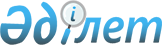 Сыбайлас жемқорлыққа қарсы күрестiң 2006-2010 жылдарға арналған мемлекеттік бағдарламасын әзiрлеу жөнiндегi жұмыс тобын құру туралыҚазақстан Республикасы Премьер-Министрінің 2005 жылғы 6 мамырдағы N 112-ө Өкімі

      Қазақстан Республикасы Президентiнiң "Сыбайлас жемқорлыққа қарсы күрестi күшейту, мемлекеттiк органдар мен лауазымды адамдар қызметiндегi тәртiп пен реттiлiктi нығайту жөнiндегi шаралар туралы" 2005 жылғы 14 сәуiрдегi N 1550  Жарлығын  орындау үшiн: 

      1. Мемлекеттiк органдардың өкiлдерiнен Сыбайлас жемқорлыққа қарсы күрестiң 2006-2010 жылдарға арналған мемлекеттiк бағдарламасын әзiрлеу жөнiндегi жұмыс тобы мынадай құрамда құрылсын: Лукин Андрей Иванович    - Қазақстан Республикасы Экономикалық 

                           қылмысқа және сыбайлас жемқорлыққа 

                           қарсы күрес агенттiгі (қаржы полициясы) 

                           төрағасының орынбасары (келiсiм 

                           бойынша), басшы Қайырбеков Қайрат        - Экономикалық қылмысқа және сыбайлас 

Құзайырұлы                 жемқорлыққа қарсы күрес агенттiгiнiң 

                           (қаржы полициясы) Сыбайлас жемқорлық 

                           туралы iстердi ашу және оның алдын алу 

                           департаментiнiң бастығы (келiсiм 

                           бойынша), басшының орынбасары Темiрбеков Санат         - Қазақстан Республикасы Экономикалық 

Бәкешұлы                   қылмысқа және сыбайлас жемқорлыққа 

                           қарсы күрес агенттiгiнiң (қаржы 

                           полициясы) департаментiнiң - Талдау 

                           орталығының бастығы (келiсiм бойынша), 

                           хатшы Жүкенов Әбдiрашит        - Қазақстан Республикасы Бас прокурорының 

Төлегенұлы                 орынбасары (келiсiм бойынша) Тасболатов Абай          - Қазақстан Республикасы Қорғаныс 

Бөлекпайұлы                министрiнiң орынбасары Бижанов Нұрахмет         - Қазақстан Республикасының Төтенше 

Құсайынұлы                 жағдайлар бiрiншi вице-министрi Асанов Жақып             - Қазақстан Республикасының Әділет вице- 

Қажманұлы                  министрi Әмiрин Асқар             - Қазақстан Республикасының Қаржы вице- 

Кемеңгерұлы                министрi Мақашев Зейнолла         - Қазақстан Республикасы Жоғарғы сотының 

Мұхамединұлы               жанындағы Сот әкiмшiлiгi комитетiнiң 

                           төрағасы (келiсiм бойынша) Кравченко Андрей         - Қазақстан Республикасы Бас  

Николаевич                 прокуратурасының Мемлекеттік органдар 

                           қызметiнiң заңдылығын қадағалау 

                           департаментiнiң бастығы (келiсiм бойынша) Әбдiров Нұрғалым         - Қазақстан Республикасы Бас 

Мәжитұлы                   прокуратурасының Тергеудiң және 

                           анықтаудың заңдылығын қадағалау 

                           департаментiнiң бастығы (келiсiм бойынша) Танкеев Серiкхан         - Қазақстан Республикасы Ұлттық қауiпсiздiк 

Әлиханұлы                  комитетiнiң Тергеу департаментi 

                           бастығының орынбасары (келiсiм бойынша) Жалдыбаева Ғалия         - Қазақстан Республикасы Табиғи 

Тағыбердiқызы              монополияларды реттеу агенттігі Заң 

                           департаментiнiң директоры Жексенбеков Сәкен        - Қазақстан Республикасы Көлiк және 

Сайлаубекұлы               коммуникация министрлiгi Заң 

                           департаментiнiң директоры Боярина Людмила          - Қазақстан Республикасы Мәдениет, ақпарат 

Васильевна                 және спорт министрлiгi Құқықтық жұмыс 

                           департаментінің директоры Сейiтов Ғалымжан         - Қазақстан Республикасы Қоршаған ортаны 

Қарақанұлы                 қорғау министрлiгi Ұйымдастыру-қаржылық 

                           жұмыстар департаментiнiң директоры Акрачкова Дина           - Қазақстан Республикасы Денсаулық сақтау 

Викторовна                 министрлiгi Ұйымдастыру-құқықтық 

                           жұмыстар департаментiнiң директоры Советский Вячеслав       - Қазақстан Республикасы Индустрия және 

Крестьянович               сауда министрлiгi Кәсiпкерлiктi дамыту 

                           департаментiнiң директоры Шекимова Людмила         - Қазақстан Республикасы Мемлекеттiк 

Николаевна                 қызмет iстерi агенттiгiнiң Мемлекеттiк 

                           қызметтi құқықтық қамтамасыз ету 

                           департаментi директорының орынбасары 

                           (келiсiм бойынша) Күзембаев Марат          - Қазақстан Республикасы Бiлiм және ғылым 

Мендыханұлы                министрлігі Құқықтық қамтамасыз ету 

                           басқармасының бастығы Кистафин Ержан           - Қазақстан Республикасы Сыртқы iстер 

Сансызбайұлы               министрлігі аппаратының Заңдық 

                           сараптама, ақпаратты қорғау және бақылау 

                           басқармасының бастығы Әйтенов Марат            - Қазақстан Республикасы Экономика және 

Дүйсенбекұлы               бюджеттік жоспарлау министрлiгi Заң 

                           басқармасының бастығы Колочиди Алексей         - Қазақстан Республикасы Iшкi iстер 

Дмитриевич                 министрлiгiнiң Заң басқармасы бастығының 

                           мiндетiн атқарушы Керiмбеков Бекен         - Қазақстан Республикасы Ауыл шаруашылығы 

Орынбекұлы                 министрлiгi Құқықтық жұмыс басқармасы 

                           бастығының орынбасары Мамраев Батырбек         - Қазақстан Республикасы Еңбек және халықты 

Мұратбекұлы                әлеуметтiк қорғау министрлiгiнiң Заң 

                           басқармасы бастығының орынбасары Санқұбаев Әмiрбек        - Қазақстан Республикасы Қаржы нарығы 

Бөрiұлы                    мен қаржы ұйымдарын реттеу және қадағалау 

                           агенттiгiнiң өкiлдiгi - үйлестiру 

                           бөлiмiнiң бастығы Задорожный Андрей        - Қазақстан Республикасы Ақпараттандыру 

Викторович                 және байланыс агенттiгiнiң Ақпараттандыру 

                           және заң қызметi департаментi заң, кадр 

                           қызметi және ақпаратты қорғау бөлiмiнiң 

                           бастығы Кенжебаев Назымбек       - Қазақстан Республикасы Жер ресурстарын 

Әмiржанұлы                 басқару агенттiгiнiң жердiң пайдаланылуын 

                           және қорғалуын мемлекеттiк бақылау 

                           бөлiмiнiң бастығы 

      2. Жұмыс тобы 2005 жылғы 1 тамызға дейiнгi мерзiмде Сыбайлас жемқорлыққа қарсы күрестiң 2006-2010 жылдарға арналған мемлекеттiк бағдарламасының жобасын әзiрлесiн. 

      Әзiрлеуші мемлекеттiк орган белгiленген тәртiппен жоғарыда аталған жобаны Қазақстан Республикасының Үкiметiне енгiзсiн. 

      3. Осы өкiмнiң орындалуын бақылау Қазақстан Республикасы Премьер-Министрiнiң Кеңсесiне жүктелсін.       Премьер-Mинистр 
					© 2012. Қазақстан Республикасы Әділет министрлігінің «Қазақстан Республикасының Заңнама және құқықтық ақпарат институты» ШЖҚ РМК
				